ตารางเปิดเผยราคากลางและการคำนวณราคากลางงานก่อสร้างแบบสรุปราคากลางงานก่อสร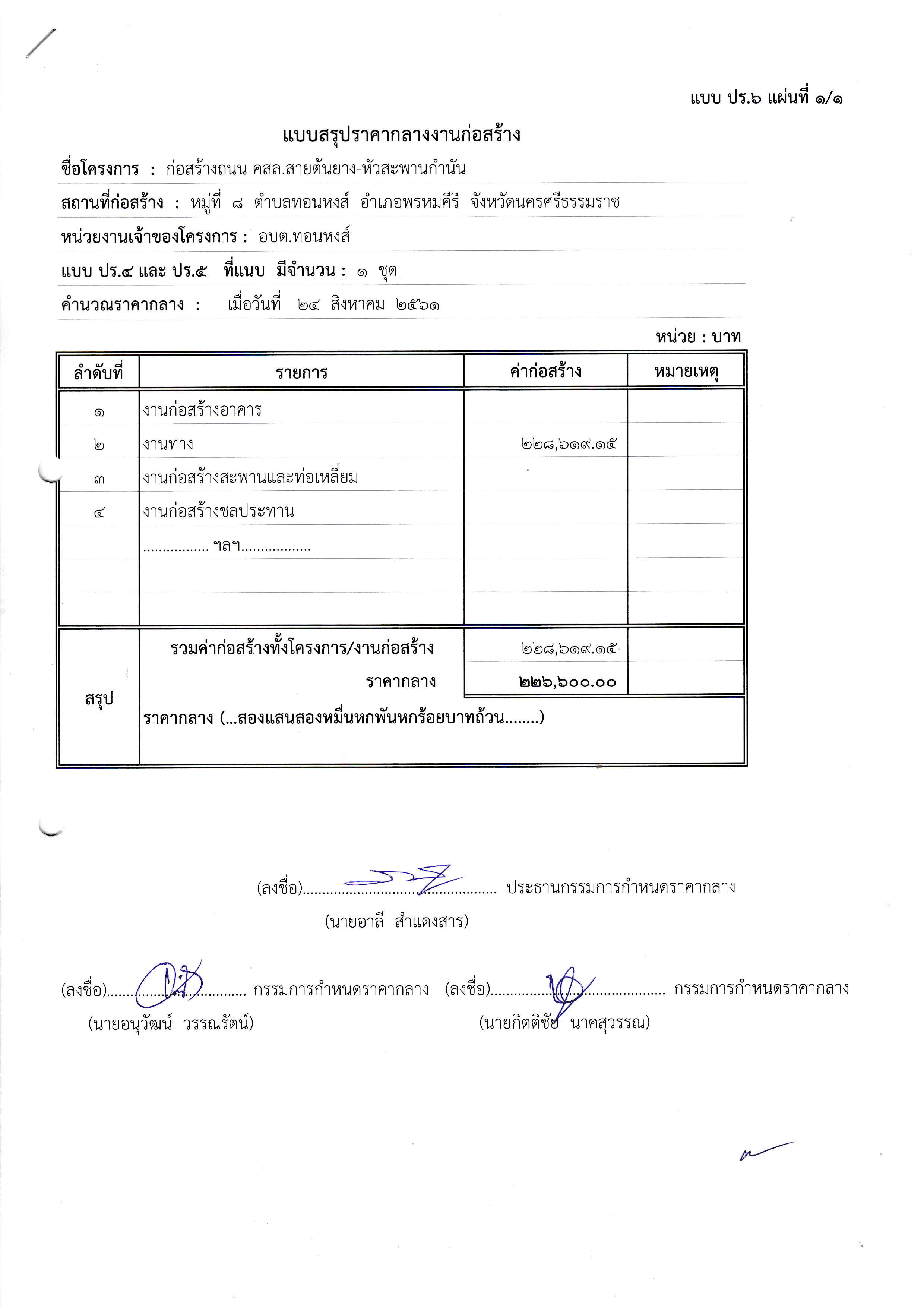 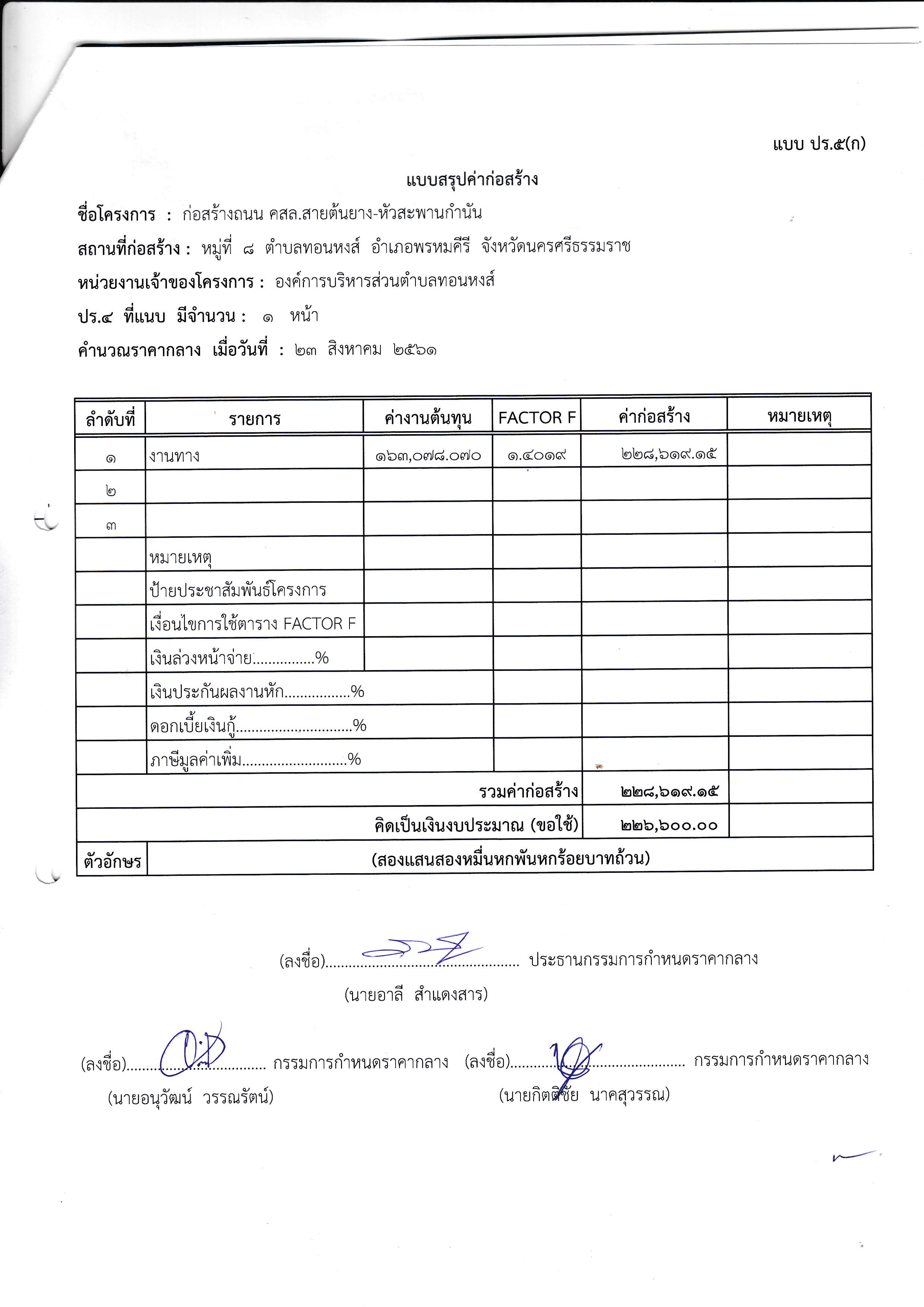 